Встреча казачат с сотником Всевеликого войска Донского Черкасского военного округа, председателя совета старейшин, Куличковым Николаем Константиновичем.Подготовил: старший воспитатель Константиненко О.С.В масленичную неделю наши казачата – жемчужины Дона встретились с нашим Николаем Константиновичем. Он работает в нашем детском саду рабочим по ремонту здания, а сегодня ребята узнали и увидели его с другой стороны. Такие встречи уже стали доброй традицией. И мы взрослые, не только дети любим слушать рассказы старейшина о тех давних временах, когда возрождалось сельское хозяйство Егорлыкского района, как казаки собирались на круг, чтобы решать насущные вопросы станицы. Николай Константинович рассказал о своих медалях и наградах, о том как был на параде в Москве в казачьем строю. Такие встречи помогают реально ощутить казачью культуру, в лице рядом живущих людей, и дают понятие детям, что казачество было, есть и будет!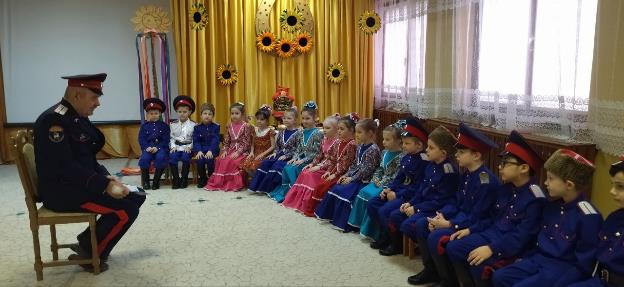 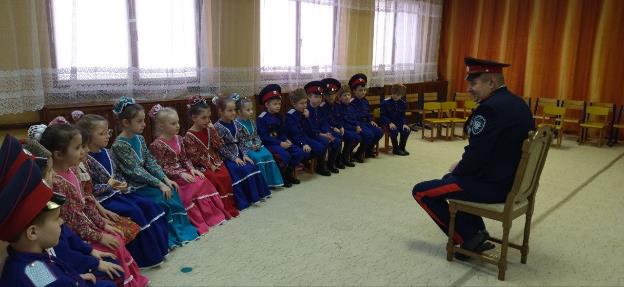 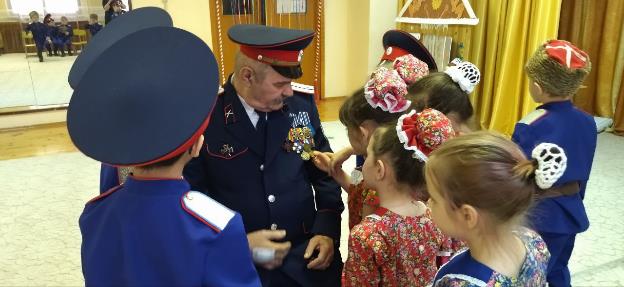 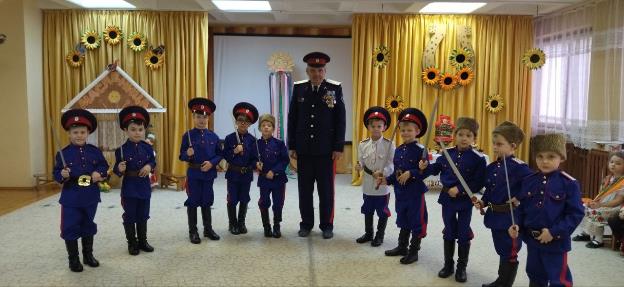 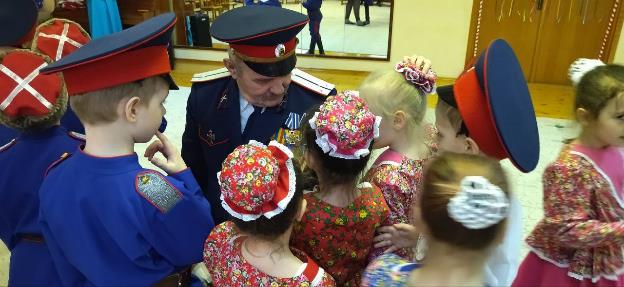 